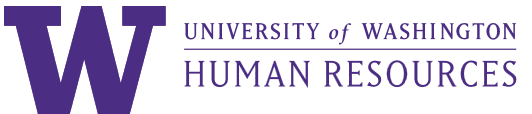 Interview matrix exampleNote: Multiply each assigned competency weight by the candidate’s performance score to determine their overall score.Candidate:Position:Interviewer:Date:Core CompetenciesTeamworkPlanning, Organizing, and PrioritizingCoping Skills/Continuous LearningCommunicationExercising InitiativeProblem solvingDiligenceIntegrityWeight 1-31=Preferred, but not necessary2=Moderately necessary3=EssentialScore 1-5
5=Excellent4=Very Good3=Good2=Fair1=PoorComments/NotesPlanning, Organizing, and Prioritizing:Give me an example from where you had to manage multiple priorities and what specifically you did to organize your work. How did you decide what to do first?TeamworkTell me about a time you worked on a team that accomplished excellent results. What were the main factors in that team’s success?Coping Skills/Continuous LearningWhen was the last time you were criticized and how did you deal with it?